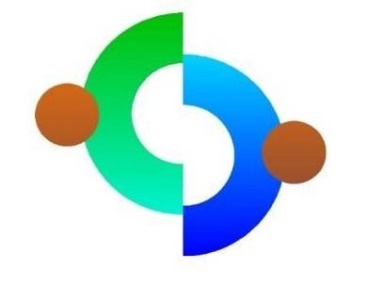 	BOURSE AUX JOUETS                         24 Novembre 2024NOM :PRENOM :MAIL :TELEPHONE : CHEQUE N° :NOMBRE DE TABLES : ………………… x 8€ =DEMANDE SPECIALE : Règlement à l’ordre de C.S.C. Chassieu (Chassieu Solidarité Citoyenne)Chèque encaissé après la manifestation- mail à réception pour valider votre inscription.Envoyer à :  CSC MAIRIE DE CHASSIEU  60 Rue de la République  69680 Chassieu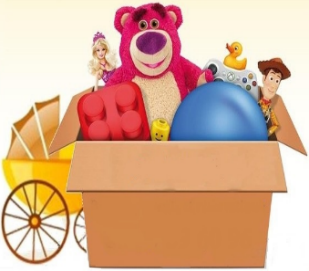 